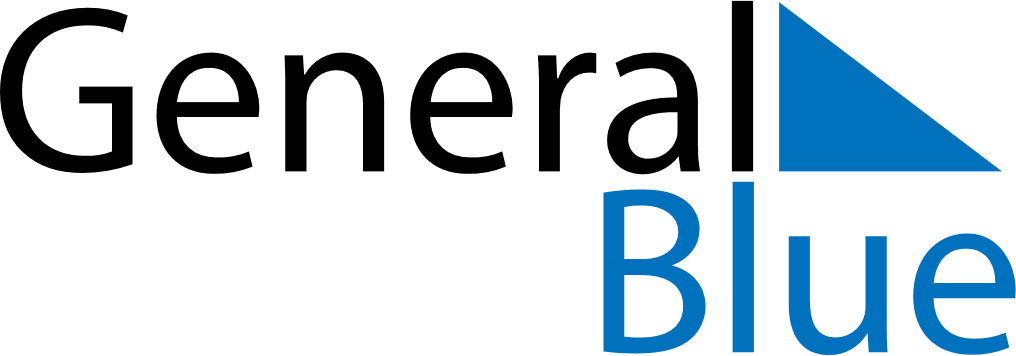 May 2024May 2024May 2024May 2024May 2024May 2024Jogeva, Jogevamaa, EstoniaJogeva, Jogevamaa, EstoniaJogeva, Jogevamaa, EstoniaJogeva, Jogevamaa, EstoniaJogeva, Jogevamaa, EstoniaJogeva, Jogevamaa, EstoniaSunday Monday Tuesday Wednesday Thursday Friday Saturday 1 2 3 4 Sunrise: 5:17 AM Sunset: 9:05 PM Daylight: 15 hours and 47 minutes. Sunrise: 5:15 AM Sunset: 9:07 PM Daylight: 15 hours and 52 minutes. Sunrise: 5:12 AM Sunset: 9:09 PM Daylight: 15 hours and 56 minutes. Sunrise: 5:10 AM Sunset: 9:12 PM Daylight: 16 hours and 1 minute. 5 6 7 8 9 10 11 Sunrise: 5:07 AM Sunset: 9:14 PM Daylight: 16 hours and 6 minutes. Sunrise: 5:05 AM Sunset: 9:16 PM Daylight: 16 hours and 11 minutes. Sunrise: 5:03 AM Sunset: 9:18 PM Daylight: 16 hours and 15 minutes. Sunrise: 5:00 AM Sunset: 9:21 PM Daylight: 16 hours and 20 minutes. Sunrise: 4:58 AM Sunset: 9:23 PM Daylight: 16 hours and 25 minutes. Sunrise: 4:55 AM Sunset: 9:25 PM Daylight: 16 hours and 29 minutes. Sunrise: 4:53 AM Sunset: 9:27 PM Daylight: 16 hours and 34 minutes. 12 13 14 15 16 17 18 Sunrise: 4:51 AM Sunset: 9:30 PM Daylight: 16 hours and 38 minutes. Sunrise: 4:49 AM Sunset: 9:32 PM Daylight: 16 hours and 43 minutes. Sunrise: 4:46 AM Sunset: 9:34 PM Daylight: 16 hours and 47 minutes. Sunrise: 4:44 AM Sunset: 9:36 PM Daylight: 16 hours and 52 minutes. Sunrise: 4:42 AM Sunset: 9:38 PM Daylight: 16 hours and 56 minutes. Sunrise: 4:40 AM Sunset: 9:41 PM Daylight: 17 hours and 0 minutes. Sunrise: 4:38 AM Sunset: 9:43 PM Daylight: 17 hours and 4 minutes. 19 20 21 22 23 24 25 Sunrise: 4:36 AM Sunset: 9:45 PM Daylight: 17 hours and 8 minutes. Sunrise: 4:34 AM Sunset: 9:47 PM Daylight: 17 hours and 12 minutes. Sunrise: 4:32 AM Sunset: 9:49 PM Daylight: 17 hours and 16 minutes. Sunrise: 4:30 AM Sunset: 9:51 PM Daylight: 17 hours and 20 minutes. Sunrise: 4:28 AM Sunset: 9:53 PM Daylight: 17 hours and 24 minutes. Sunrise: 4:27 AM Sunset: 9:55 PM Daylight: 17 hours and 28 minutes. Sunrise: 4:25 AM Sunset: 9:57 PM Daylight: 17 hours and 31 minutes. 26 27 28 29 30 31 Sunrise: 4:23 AM Sunset: 9:59 PM Daylight: 17 hours and 35 minutes. Sunrise: 4:22 AM Sunset: 10:01 PM Daylight: 17 hours and 38 minutes. Sunrise: 4:20 AM Sunset: 10:02 PM Daylight: 17 hours and 42 minutes. Sunrise: 4:19 AM Sunset: 10:04 PM Daylight: 17 hours and 45 minutes. Sunrise: 4:17 AM Sunset: 10:06 PM Daylight: 17 hours and 48 minutes. Sunrise: 4:16 AM Sunset: 10:08 PM Daylight: 17 hours and 51 minutes. 